МІНІСТЕРСТВО ОСВІТИ І НАУКИ УКРАЇНИ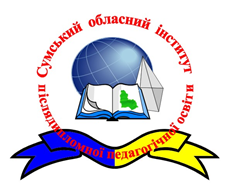 СУМСЬКА ОБЛАСНА РАДА ДЕПАРТАМЕНТУ ОСВІТИ І НАУКИ СУМСЬКОЇ ОБЛАСНОЇ ДЕРЖАВНОЇ АДМІНІСТРАЦІЇКОМУНАЛЬНИЙ ЗАКЛАДСУМСЬКИЙ ОБЛАСНИЙ ІНСТИТУТ ПІСЛЯДИПЛОМНОЇ ПЕДАГОГІЧНОЇ ОСВІТИУПРАВЛІННЯ КУЛЬТУРИ СУМСЬКОЇ ОБЛАСНОЇ ДЕРЖАВНОЇ АДМІНІСТРАЦІЇКОМУНАЛЬНИЙ ЗАКЛАД СУМСЬКОЇ ОБЛАСНОЇ РАДИ СУМСЬКИЙ ОБЛАСНИЙ КРАЄЗНАВЧИЙ МУЗЕЙСУМСЬКИЙ ОБЛАСНИЙ ХУДОЖНІЙ МУЗЕЙ ІМЕНІ НИКАНОРА ОНАЦЬКОГОІнформаційний листШановні колеги!Запрошуємо Вас узяти участь у роботі Всеукраїнської науково-практичної конференції з онлайн-трансляцією «Краєзнавчі діалоги: Україна у сув’язі тисячоліть», присвяченій 300-річчю з дня народження Григорія Савича Сковороди, яка відбудеться 12 квітня 2022 року на базі Комунального закладу Сумський обласний інститут післядипломної педагогічної освіти.Тематичні напрями роботи конференції: Шкільне краєзнавство: аксіологічний та методологічний аспекти.Питання інтеграції краєзнавчих досліджень у контексті Нової української школи.Потенціал краєзнавчих досліджень як ресурс музейної педагогіки та навчально-екскурсійної діяльності.Краєзнавство у системі неформальної освіти. Розвиток ключових компетентностей освітян засобами краєзнавства.«Уроки» Григорія Сковороди в освітньому хронотопі постмодерної України.До участі запрошуються співробітники наукових установ, науково-педагогічні працівники, студенти і магістранти закладів вищої освіти, педагоги закладів загальної середньої освіти, дошкільної освіти, професійної та позашкільної освіти, психологи, соціальні педагоги, консультанти центрів професійного розвитку педагогічних працівників.За результатами конференції планується видання електронної збірки матеріалів.Робоча мова: українська.Форма участі у конференції: виступ з доповіддю на пленарному засіданні – до 15 хвилин;виступ з доповіддю на засіданні секції – до 10 хвилин;публікація статті.Умови участі: для участі у конференції необхідно подати на електронну адресу оргкомітету sol79@ukr.net:1) заявку – до 1 квітня 2022 року (додаток 1).2) статтю – до 12 квітня 2022 року (додаток 2).Участь у конференції безкоштовна. Матеріали конференції учасники отримають в електронному вигляді (програма, сертифікат, посилання на збірник наукових статей учасників конференції).Вимоги до статті у збірник матеріалів конференції. Стаття приймається до друку українською мовою. Електронний варіант тексту статті обсягом до 6 повних сторінок формату А4, заповнення останньої сторінки не менше 75%, набраних у редакторі Microsoft Word у вигляді комп’ютерного файлу з розширенням *doc, *rtf. Поля: ліве, праве, верхнє, нижнє – по 2 см. Шрифт тексту – Times New Roman, кегль – 14, абзацний відступ – 1,25, міжрядковий інтервал – 1,5; не виставляти примусові переноси, не архівувати, не накладати заборону на редагування. У верхньому правому куті зазначити прізвище та ім’я автора(ів), нижче – науковий ступінь, вчене звання, посаду, нижче – організацію. Назву статті друкувати великими літерами з вирівнюванням по центру. Оформлення бібліографічного опису у списку використаних джерел у статті з урахуванням Національного стандарту України ДСТУ 8302:2015. Назва файлу статті та заявки повинна мати такий вигляд: Прізвище_стаття, Прізвище_заявка.Довідкова інформація для учасників конференції:Оргкомітет залишає за собою право відхилити статтю, якщо вона не відповідає вимогам або тематиці конференції.Просимо учасників, які подали заявки, але не можуть особисто взяти участь у конференції, завчасно повідомити про це оргкомітет (телефоном або електронною поштою).Усі витрати, пов’язані з участю у конференції (проїзд, харчування) – за власний рахунок учасників конференції.КОНТАКТНІ ДАНІ ВІДПОВІДАЛЬНИХ КООРДИНАТОРІВ КОНФЕРЕНЦІЇ:+380664111315 – Драновська Світлана Вікторівна; +380990462499 – П’ятаченко Юрій Васильович;+38506524467 – Чхайло Людмила Михайлівна;+380666079768 – Стукалова Тетяна Георгіївна. Щиро запрошуємо Вас до участі у роботі конференції!З повагою – оргкомітет.Додаток 1ЗРАЗОК ОФОРМЛЕННЯ ЗАЯВКИ НА УЧАСТЬ У КОНФЕРЕНЦІЇЗАЯВКА НА УЧАСТЬу роботі Всеукраїнської науково-практичної конференції з онлайн-трансляцією«Краєзнавчі діалоги: Україна у сув’язі тисячоліть»(12 квітня 2022 року, м. Суми)Прізвище, ім’я, по-батькові:_______________________________________________Науковий ступінь, учене звання:___________________________________________Посада:________________________________________________________________Установа:______________________________________________________________Контактні телефони: _____________________________________________________E-mail:_________________________________________________________________Форма участі:___________________________________________________________Напрямок круглого столу:_________________________________________________Тема доповіді:___________________________________________________________Мультимедійна презентація: ні /так Додаток 2ЗРАЗОК ОФОРМЛЕННЯ СТАТТІДрановська Світлана Вікторівна,кандидат педагогічних наук, доцент,в.о. завідувача кафедри соціально-гуманітарної освітикомунального закладу Сумський обласнийінститут післядипломної педагогічної освітиОСОБИСТІСНО-ПРОФЕСІЙНЕ ЗРОСТАННЯ ПЕДАГОГІЧНИХ ПРАЦІВНИКІВ В УМОВАХ ДІЯЛЬНОСТІ НАВЧАЛЬНОГО ЗАКЛАДУ[Текст]Список використаних джерелБичківський О. О. Міжнародне приватне право: конспект лекцій. Запоріжжя : ЗНУ, 2015. 82 с.Бондаренко В. Г. Немеркнуча слава новітніх запорожців: історія Українського Вільного козацтва на Запоріжжі (1917-1920 рр.). Запоріжжя, 2017. 113 с.Бондаренко В. Г. Український вільно козацький рух в Україні та на еміграції (1919-1993 рр.) : монографія. Запоріжжя : ЗНУ, 2016. 600 с.